Mẫu thư Bầu cử Ủy ban Cố vấn Học khu Kết hợp CSC/ELA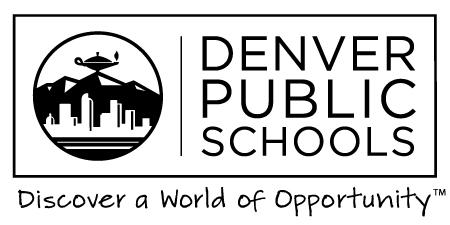 Thư Thông báo về cuộc Bầu cử Kết hợp CSC/ELA-DAC(Insert School Name)2016-2017Kính gửi <Insert position or title>:Mỗi trường công lập trong Học khu Công lập Denver đều có một số tổ chức quan trọng giúp các gia đình tham gia vào hoạt động của trường. Một trong những tổ chức đó là Ủy ban Hợp tác Học đường (CSC). CSC tập hợp nhân viên, phụ huynh, học sinh và các thành viên cộng đồng để xây dựng và triển khai một kế hoạch khuyến khích thành tích cao trong nhà trường. Một tổ chức khác, hiện diện ở mọi trường có chương trình Học Anh ngữ (ELA), là Ủy ban Cố vấn Phụ huynh ELA. Ở cấp học khu, có Ủy ban Cố vấn Học khu về ELA.Chúng tôi muốn mời quý vị tham gia những tổ chức này. Vui lòng đọc thông tin chi tiết dưới đây.Ủy ban Hợp tác Học đường (CSCs)Trở thành thành viên của CSC là một cơ hội lý thú để tham gia vào cộng đồng học đường của chúng tôi, chưa kể đến việc tham gia vào việc giáo dục của tất cả học sinh. Trường chúng tôi đang nỗ lực thực hiện một số mục tiêu lớn và chúng tôi tin rằng nếu có sự cộng tác của quý vị, chúng tôi có thể đạt được những mục tiêu đó!Năm học này chúng tôi có <insert number> vị trí còn trống trong Ủy ban CSC. Chúng tôi kính mời quý vị tham gia! Chúng tôi họp vào ngày <meeting date>mỗi tháng và cũng sẽ có thêm một vài cuộc họp từ tháng Hai đến tháng Tư. Chúng tôi đề nghị các thành viên CSC tham gia vào các cuộc họp và cam kết làm thành viên trong hai năm (hoặc một năm, nếu thích hợp).Nếu quý vị muốn đưa tên mình vào lá phiếu, vui lòng xem bên dưới. Nếu quý vị muốn biết thêm thông tin về CSC trước khi quyết định, vui lòng liên hệ với <insert committee member’s name> theo số <insert committee member’s phone number or contact information> hoặc nói chuyện với một đại diện hiện thời của CSC. Chúng tôi rất hân hạnh được trả lời mọi câu hỏi của quý vị.Ủy ban Cố vấn Phụ huynh ELAMỗi trường theo Chương trình Học Anh ngữ (ELA) đều có một Ủy ban Cố vấn Phụ huynh. Ủy ban Cố vấn Phụ huynh ELA (ELA-PAC) cung cấp thông tin liên quan đến Chương trình ELA của nhà trường, tăng cường liên lạc giữa phụ huynh của người học Anh ngữ với Học khu, xem xét việc triển khai Chương trình ELA của nhà trường và lắng nghe ý kiến của phụ huynh. Các cuộc họp mở cửa cho mọi phụ huynh của người học Anh ngữ. Xin kiểm tra thư thông báo của trường quý vị để biết thêm thông tin về thời gian họp của ELA-PAC tại trường quý vị.Ủy ban Cố vấn Học khu về ELAỦy ban Cố vấn Học khu về ELA (ELA-DAC) là một ủy ban cấp Học khu dành cho phụ huynh người học Anh ngữ, họp mặt mỗi tháng để thảo luận những vấn đề có ảnh hưởng đến người học Anh ngữ và gia đình của các em. Một cơ hội lý thú dành cho thành viên của Ủy ban Cố vấn Phụ huynh là tham gia Hội đồng DAC. Hội đồng DAC là ủy ban lãnh đạo của DAC, chịu trách nhiệm lên lịch trình cho DAC, chủ trì các cuộc họp của DAC và tiếp cận các phụ huynh và nhóm cộng đồng khác. Thành viên của Hội đồng DAC được chọn theo mạng lưới để đảm bảo Hội đồng phản ánh được sự đa dạng của cộng đồng phụ huynh người học Anh ngữ trong toàn Học khu. Ngoài ra, những ngôn ngữ phổ biến nhất của người học Anh ngữ trong Học khu (tiếng Tây Ban Nha, tiếng Việt và tiếng Ả Rập) đều có riêng ba vị trí trong Hội đồng DAC. Cũng có hai vị trí dành cho những phụ huynh là người tị nạn. Năm nay chúng tôi có ba vị trí trong Hội đồng DAC cho mỗi mạng lưới. Hội đồng DAC họp ít nhất một lần mỗi tháng, thỉnh thoảng có thể có thêm cuộc họp nếu cần. Chúng tôi yêu cầu các thành viên Hội đồng tham gia vào các cuộc họp hằng tháng của DAC và cam kết làm thành viên trọn một năm.Nếu quý vị muốn biết thêm thông tin về Hội đồng DAC trước khi quyết định, vui lòng liên hệ với <insert committee member’s name> theo số <insert committee member’s phone number or contact information> hoặc nói chuyện với một thành viên hiện thời của Hội đồng DAC. Chúng tôi rất hân hạnh được trả lời mọi câu hỏi của quý vị.Quy trình đề cửNếu quý vị quan tâm đến vị trí (parent, teacher, …representative) trong CSC hoặc Hội đồng của Ủy ban Cố vấn Học khu về ELA, vui lòng điền vào mẫu đề cử đính kèm trong thư này và gửi lại cho văn phòng chính trước ngày <insert nomination deadline>. Sẽ có một phiên họp Định hướng CSC tổ chức vào ngày (insert date) nơi quý vị có thể tìm hiểu thêm về CSC và mang lá phiếu đề cử của mình đến. Những người được đề cử cho Hội đồng DAC sẽ được công bố tại các cuộc họp của DAC vào ngày 6 và 7 tháng Chín, tiếp theo sau là các cuộc bầu cử theo mạng lưới.Trân trọng.<Name, Title>CSC & ELA-DAC Mẫu Đề cử2016-2017Học khu Công lập Denver(Name of Your School)Mạng lưới Trường của Quý vịĐây là một cơ hội quý giá để chúng ta có thể tham gia sâu rộng hơn vào việc giáo dục thế hệ trẻ. Vui lòng gửi lại mẫu đề cử này cho văn phòng nhà trường trước ngày <insert nomination deadline>. Chúng ta có thể cùng nhau thúc đẩy việc xây dựng một thế giới giáo dục mới cho thế hệ tiếp theo.Tôi muốn đề cử:	☐ Bản thân	☐ Người khác Cho:	☐ Ủy ban Hợp tác Học đường (CSC)	☐ Hội đồng của Ủy ban Cố vấn Học khu về ELA (ELA-DAC) Nếu đề cử cho Hội đồng ELA-DAC...Vui lòng chọn ngôn ngữ chính:	☐ Tiếng Anh	☐ Tiếng Tây Ban Nha	☐ Tiếng Việt	☐ Tiếng Ả Rập	☐ Khác: ________________________ Quý vị có xem mình là người tị nạn hay đang xin tị nạn hay không? ☐ Có	☐ KhôngHọ Tên 	 Số điện thoại 	Vui lòng nêu ngắn gọn lý do quý vị (hoặc người được quý vị đề cử) là ứng viên tốt nhất cho (những) ủy ban quý vị đánh dấu ở trên.Xin giới thiệu về quý vị (hoặc ứng cử viên của quý vị). Vui lòng cung cấp cho chúng tôi một mô tả ngắn gọn về quý vị (hoặc ứng cử viên của quý vị) để chúng tôi có thể đính kèm cạnh tên của quý vị (hoặc tên ứng viên) trên lá phiếu:Tôi đồng ý tham dự mọi cuộc họp hằng tháng. Tôi cũng hiểu rằng số lượng cuộc họp CSC có thể tăng lên trong khoảng tháng Hai đến tháng Tư.Chữ ký của Người được đề cử 	 Ngày 	Lịch trình(Date):	Hạn gửi Mẫu Đề cử đến Văn phòng chính(Date):	Thư gửi mọi phụ huynh kèm theo Lá phiếu(Date):	Hạn gửi Lá phiếu đến Văn phòng chính (Date):	Đăng kết quả CSC trên Bảng Liên lạc CSCNgày 7 tháng Chín năm 2016:	Công bố những ứng viên của Hội đồng ELA-DAC